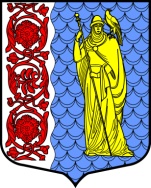 Администрация муниципального образованияСланцевский муниципальный район Ленинградской областиПОСТАНОВЛЕНИЕО внесении изменений в состав Рабочей группы по мониторингу объектовкультурного наследия  памятных мест, памятниковистории и культуры, мемориальныхдосок на территории Сланцевского городского поселенияВ соответствии с Федеральным законом от 06.10.2003 № 131-ФЗ «Об общих принципах организации местного самоуправления в Российской Федерации», администрация Сланцевского муниципального района постановляет:1. Внести изменения в состав Рабочей группы по мониторингу объектов культурного наследия  памятных мест, памятников истории и культуры, мемориальных досок на территории Сланцевского  городского поселения, утвержденный постановлением администрации Сланцевского муниципального района  от 09.12.2022 № 1952-п (приложение 2),  изложив его в новой редакции согласно приложению.2. Опубликовать постановление в приложении к газете "Знамя труда" и разместить на официальном сайте администрации муниципального образования Сланцевский муниципальный район Ленинградской области. 3.Контроль за исполнением возложить на заместителя главы администрации Сланцевского муниципального района Щербакову М.А.Глава администрациимуниципального образования						        М.Б. Чистова                                         №проект